Chapter 1 – The Science of BiologySection 1 – What is Science?_____________is an organized way of using evidence to learn about the _____________ world.What is the _____________ of science?investigate and _____________ the natural world.explain_____________ in the natural world.use those explanations to make useful _____________.Thinking like a __________ .Scientific thinking begins with an_____________.An_____________ is the process of gathering __________ about events or processes in a careful, orderly way. The information gathered from observations is called _____________ ._____________data are expressed as _____________, obtained by counting or measuring.Examples – _____________data are _____________ and involve characteristics that can’t easily be measured.Scientists use data to make an_____________.An____________ is a logical interpretation based on prior knowledge or experience. Explaining an interpreting evidenceA _____________ is a proposed scientific explanation for a set of observations.They are _____________ out or _____________.However, they must be designed in a way that can be __________.Section 2 – How Scientists Work (Part 1)How do scientists_____________ a hypothesis?Whenever possible, a hypothesis should be tested by an_____________ in which only one variable is changed at a time. All other variables should be kept _____________, or controlled.Parts of an ExperimentThe variable that is deliberately changed is called the ______________ variable.The variable that is observed and that changes in response to the manipulated variable is called the responding variableThe process of designing an experiment to test a hypothesis includes:Asking a _____________Forming a _____________Setting up a _____________experimentRecording and analyzing ____________Drawing a ____________Historical ExampleAsking a QuestionMany years ago people wanted to know how organisms came into _____________, so they asked, “How do _____________ come into being?”Forming a hypothesisOne early hypothesis was __________________________, or the idea that life could come from nonliving matter. For example, most people thought that maggots spontaneously appeared on meat.In 1668, _____________ proposed a different hypothesis: that maggots came from eggs that flies laid on meat.Redi’s Experiment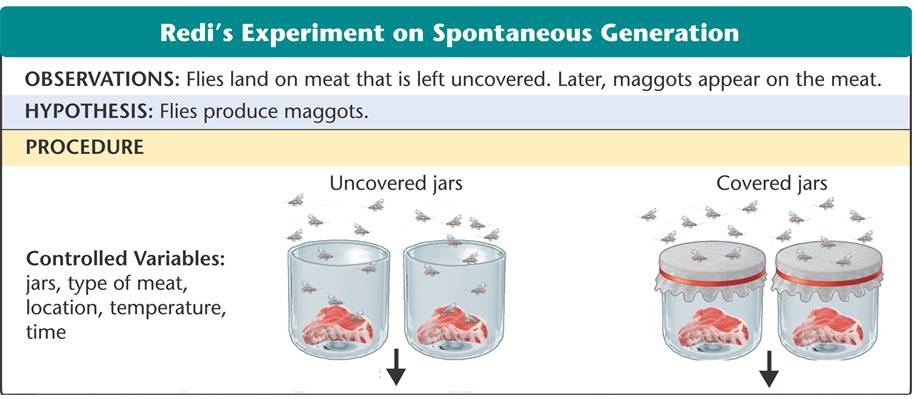 Redi’s Data and Conclusion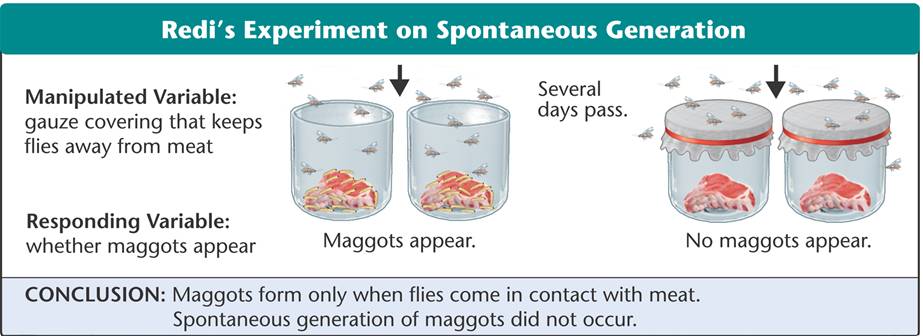 Section 2 – How Scientists Work (Part 2)Repeating _____________ .Scientists___________ experiments to be sure that the results match those already _____________._____________ Test of Redi's FindingsNeedham challenged Redi’s results by claiming that spontaneous generation _____________ occur under the right conditions. Needham’s Test of Redi’s FindingsNeedham heated a bottle of _____________Allowed the gravy to _____________to room temperature_____________ the bottleAfter several days, the gravy was _____________ with microorganisms.Needham concluded that these organisms came from the gravy by _______________ generation.What is the problem with this experiment?________________________________________________________________________________________________________________________________________________________________________________________________________________________Spallanzani’s Test of Needham’s Spallanzani heated _____________ bottles of gravy.He left one open and then _____________ the other.Open flask - ____________ with microorganismsClosed flask - ____________ of microorganisms.Pasteur’s test _____________Spallanzani’s resultsThe key portion of his experiment was the usage of ______________ neck flask.Confirmed that spontaneous generation did not occurHow a ______________ DevelopsAs evidence from numerous investigations builds up, a hypothesis may become so well supported that scientists consider it a _____________.In science, the word _____________ applies to a well-tested explanation that unifies a broad range of observations.No theory is considered absolute _____________.As new evidence is uncovered, a theory may be revised or replaced by a more useful explanation.Section 3 - Studying Life (Part 1)Characteristics of Living ThingsNo _____________ characteristic is enough to describe a living thing.Some _____________ things share one or more traits with living things.Living things are made up of _____________.A _____________ is the smallest unit of an organism that can be considered alive.Living things _____________ and develop.During an organism’s development, cells differentiate, which means that the cells look different from one another and perform different _____________.Living things are based on a universal _____________ code.Organisms store the information they need to live, grow, and reproduce in a genetic code in a molecule called _____________.Living things respond to their _____________.A _____________ is a signal to which an organism responds.Taken as a group, livings things change over time. Over many generations, groups of organisms typically _____________.Living things reproduceIn ___________________________ reproduction, cells from two different parents unite to form the first cell of the new organism.In _________________________ reproduction, a single parent produces offspring that are identical to itself.Living things obtain materials and use _____________________.The combination of chemical reactions through which an organism builds up or breaks down materials is called metabolism.Living things maintain a stable internal environment.Although conditions outside an organism may change, conditions inside an organism tend to remain ___________________________________.This process is called homeostasis. _____________ of BiologyThere a many branches of biology. For example: Zoologists study _____________.Botanists study _____________.Paleontologists study _____________ life.Section 3 - Studying Life (Part 2)How can life be studied at different levels?Levels of __________________________Groups of _____________; smallest unit of most chemical compounds_____________Smallest functional unit of ___________________________ of CellsTissues, organs, and organ systems______________Individual _____________ thing______________Group of organisms of one type that live in the same __________________________Populations that live _____________ in a defined area_____________Community and its _____________ surroundings_____________The part of _____________ that contains all ecosystemsSection 4 Tools and ProceduresA Common Measurement SystemScientists need a common system of measurements in order to ____________ each other’s experiments.Most scientists use the ____________ system when collecting data and performing experiments.The metric system is a decimal system of measurement whose units are based on certain physical standards and are scaled on multiples of _____________.Because the metric system is based on multiples of 10, it is easy to use. 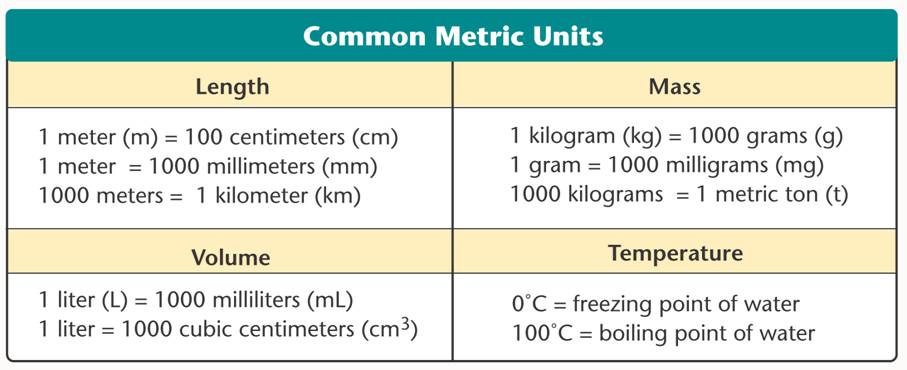 MicroscopesMicroscopes are devices that produce _____________ images of structures that are too small to see with the unaided eye.Light microscopes produce magnified images by focusing visible light rays. These are the most _____________ used microscopesLight microscopes produce clear images of objects at a magnification of about 1000 times._____________ light microscopes allow light to pass through the specimen and use two lenses to form an image.LimitationsLight microscopes cannot produce clear images of objects smaller than 0.2 micrometers, or about one-fiftieth the diameter of a typical ___________.____________ microscopes produce magnified images by focusing beams of electrons.The best electron microscopes can produce images almost _____________ times more detailed than light microscopes can.Laboratory TechniquesCell _____________To obtain enough material to study, biologists sometimes place a single cell into a dish containing a nutrient solution.The cell is able to reproduce so that a group of cells, called a cell culture, develops from the single original cell.Cell ___________Biologists often use a technique known as cell fractionation to separate the different cell parts. Working Safely in BiologyRemember you are responsible for your own safety as well as that of your teacher, classmates, and any live animals you handle.____________ safe practices.Study the safety rules.Read ALL the steps and safety precautions.Follow your teacher’s instructions and textbook directions exactly.If in doubt, ask your _____________ for an explanation.Wash your hands thoroughly with soap and warm water after every scientific activity.